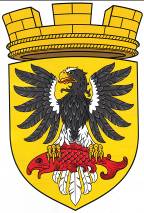 МУНИЦИПАЛЬНОЕ ОБРАЗОВАНИЕ«ЕЛИЗОВСКОЕ ГОРОДСКОЕ ПОСЕЛЕНИЕ»Собрание депутатов Елизовского городского поселенияВТОРОЙ СОЗЫВ, ТРИДЦАТЬ ШЕСТАЯ СЕССИЯРЕШЕНИЕ № 727г. Елизово            					  		              21 мая 2015 годаО внесении изменений в муниципальный нормативный правовой акт «Правила землепользования и застройки Елизовского городского поселения Елизовского района Камчатского края» от 12.09.2011 № 10-НПА       Руководствуясь частью 1, частью 2 статьи 32, частью 1 статьи 33 Градостроительного кодекса Российской Федерации, частью 13 статьи 53 Правил землепользования и застройки Елизовского городского поселения Елизовского района Камчатского края, с учетом протокола и заключения публичных слушаний от 26.02.2015 года, заключения комиссии по подготовке проекта Правил землепользования и застройки Елизовского городского поселения от 27.02.2015 годаСобрание депутатов Елизовского городского поселенияРЕШИЛО:     1. Принять муниципальный нормативный правовой акт «О внесении изменений в муниципальный нормативный правовой акт «Правила землепользования и застройки Елизовского городского поселения Елизовского района Камчатского края» от 12.09.2011 № 10-НПА».     2. Направить муниципальный нормативный правовой акт «О внесении изменений в муниципальный нормативный правовой акт «Правила землепользования и застройки Елизовского городского поселения Елизовского района Камчатского края» от 12.09.2011 № 10-НПА» Временно исполняющему полномочия главы Елизовского городского поселения для подписания и опубликования (обнародования).Временно исполняющий  полномочияглавы Елизовского городского поселения-председателя Собрания депутатов Елизовского городского поселения				    	         А.В. ПяткоЕЛИЗОВСКИЙ МУНИЦИПАЛЬНЫЙ РАЙОН«ЕЛИЗОВСКОЕ ГОРОДСКОЕ ПОСЕЛЕНИЕ»Муниципальный нормативный правовой актО внесении изменений в муниципальный нормативный правовой акт «Правила землепользования и застройки Елизовского городского поселения Елизовского района Камчатского края» от 12.09.2011 № 10-НПАПринят Решением Собрания депутатов Елизовского городского поселения  №727 от 21 мая 2015 года     Статья 1Внести в муниципальный нормативный правовой акт «Правила землепользования и застройки Елизовского городского поселения Елизовского района Камчатского края» от 12.09.2011 №10-НПА, принятый Решением Собрания депутатов Елизовского городского поселения от 07.09.2011 года №126, следующие изменения:В Разделе II карта градостроительного зонирования:  установить территориальную зону застройки малоэтажными жилыми домами (Ж 2) по границам формируемого земельного участка, ориентировочной площадью 1200 кв.м., расположенного по                           ул. Завойко в г. Елизово, смежного с земельным участком с кадастровым номером 41:05:0101003:2681 (приложение 1); изменить часть территории общего пользования (улично-дорожная сеть), расположенную в границах формируемого земельного участка по ул. Южная в г. Елизово, ориентировочной площадью 1016 кв.м., смежного с земельным участком с кадастровым номером 41:05:0101007:553, на зону застройки индивидуальными жилыми домами (Ж 1) (приложение 2);установить территориальную зону застройки индивидуальными жилыми домами (Ж 1) по границам формируемого земельного участка, ориентировочной площадью 1082 кв.м., расположенного по                          ул. Томская, д. 39 в г. Елизово (приложение 3);установить территориальную зону объектов воздушного транспорта (ТИ 4) по границам земельных участков с кадастровыми номерами 41:05:0101006:310, 41:05:0101006:316 и 41:05:0101006:411, расположенных в районе аэропорта «Елизово» (приложение 4);В Разделе III градостроительные регламенты: дополнить градостроительный регламент зоны территории общего пользования (улично-дорожная сеть) основными видами разрешенного использования следующего содержания:Основные виды разрешенного использования земельных участков и ОКС:       Статья 2.        Настоящий муниципальный нормативный правовой акт вступает в силу после его официального опубликования (обнародования).Временно исполняющий  полномочияглавы Елизовского городского поселения		     	          А.В. Пятко	№215-НПА            « 25 »   мая 2015 годаПриложение 1 к муниципальному нормативному правовому акту «О внесении изменений в муниципальный нормативный правовой акт «Правила землепользования и застройки Елизовского городского поселенияЕлизовского района Камчатского края» от 12.09.2011 № 10-НПА»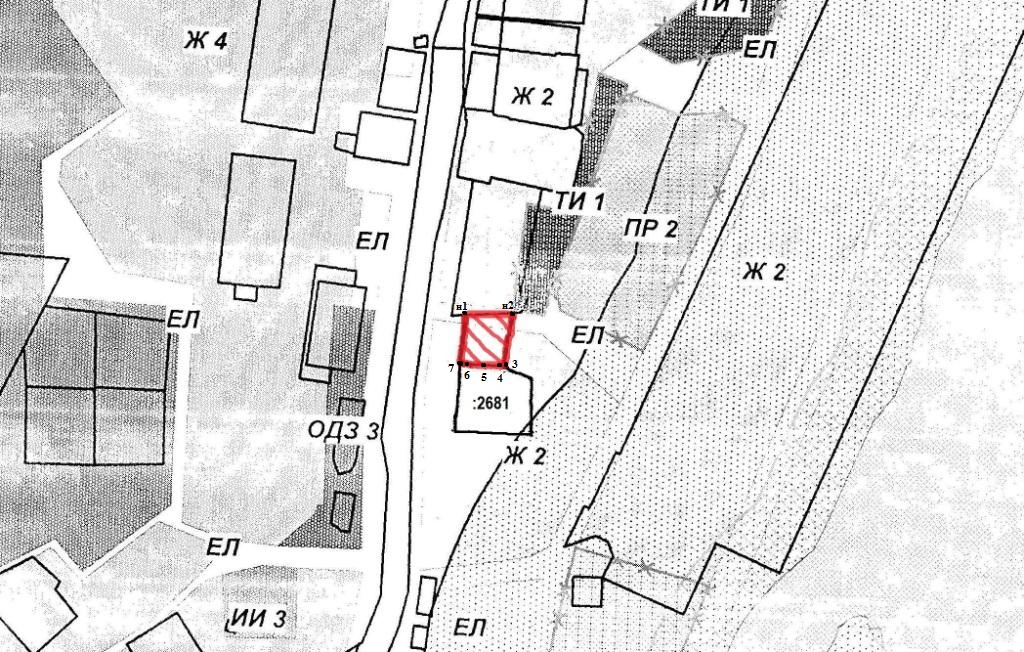       Геодезические данные формируемого земельного участка (координаты в МСК 41):     Приложение 2	 к муниципальному нормативному правовому акту «О внесении изменений в муниципальный нормативный правовой акт «Правила землепользования и застройки Елизовского городского поселенияЕлизовского района Камчатского края» от 12.09.2011 № 10-НПА»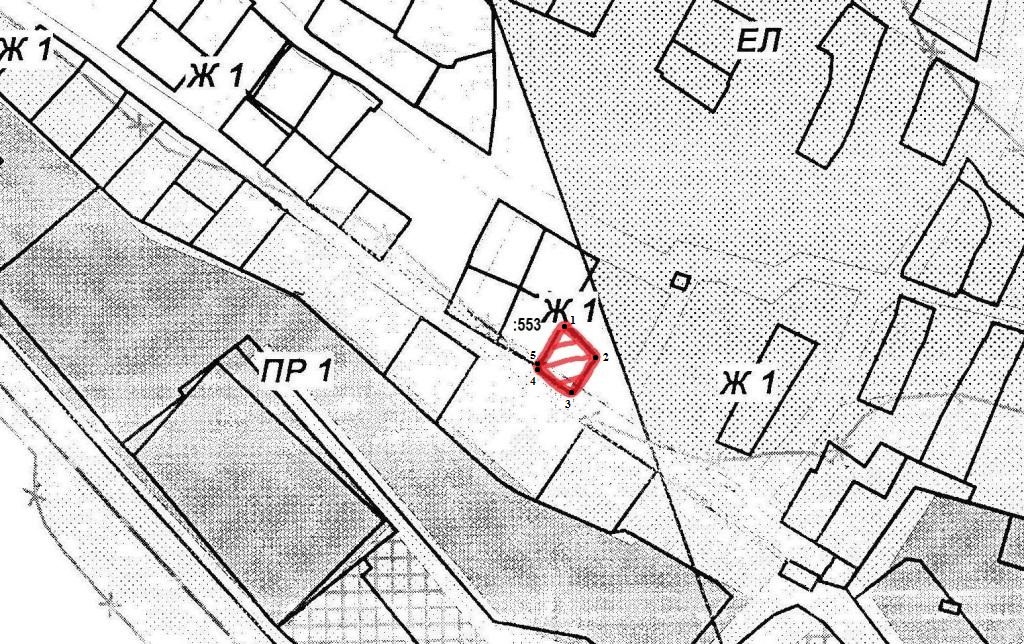          Геодезические данные формируемого земельного участка (координаты в МСК 41):Приложение 3 к муниципальному нормативному правовому акту «О внесении изменений в муниципальный нормативный правовой акт «Правила землепользования и застройки Елизовского городского поселенияЕлизовского района Камчатского края» от 12.09.2011 № 10-НПА»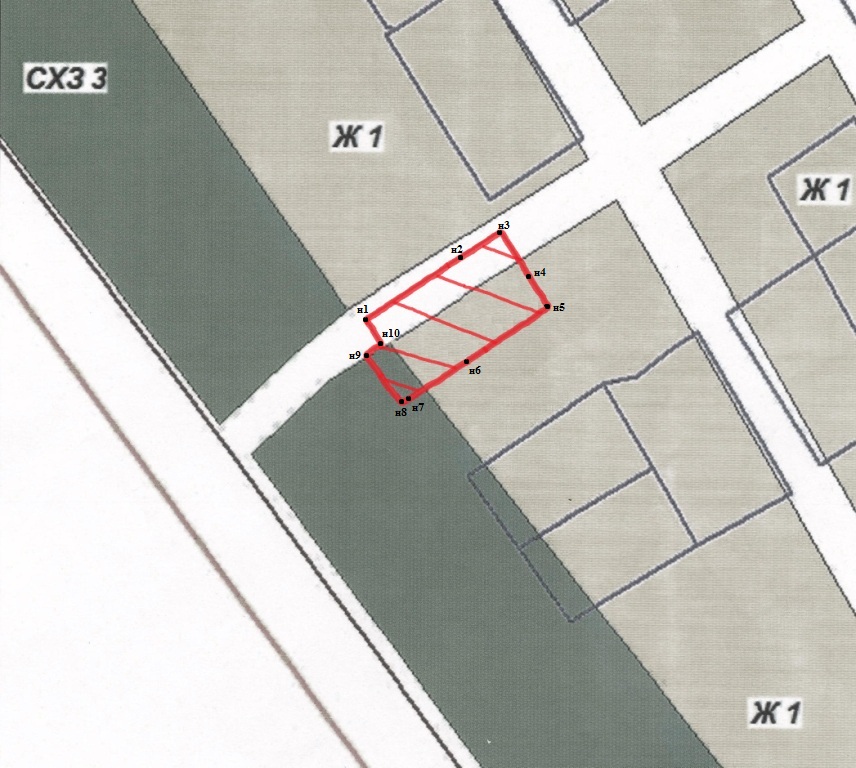              Геодезические данные формируемого земельного участка (координаты в МСК 41):Приложение 4 к муниципальному нормативному правовому акту «О внесении изменений в муниципальный нормативный правовой акт «Правила землепользования и застройки Елизовского городского поселенияЕлизовского района Камчатского края» от 12.09.2011 № 10-НПА»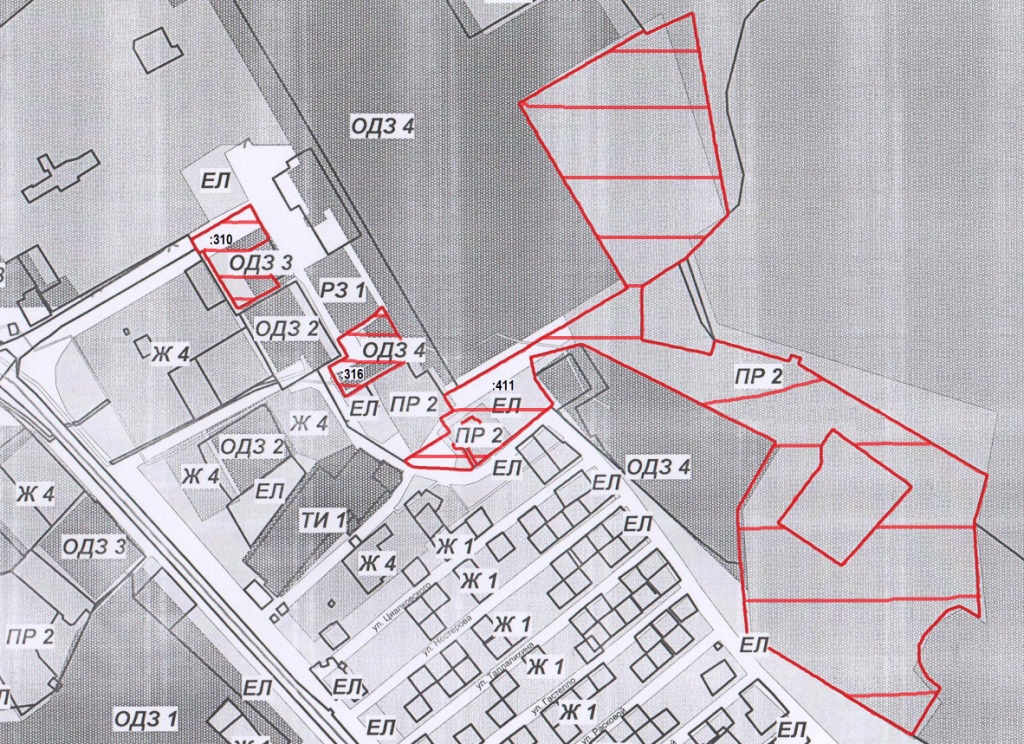 ВИДЫ РАЗРЕШЕННОГО ИСПОЛЬЗОВАНИЯ ЗЕМЕЛЬНЫХ УЧАСТКОВ И ОКСПРЕДЕЛЬНЫЕ РАЗМЕРЫ ЗЕМЕЛЬНЫХ УЧАСТКОВ И ПРЕДЕЛЬНЫЕ ПАРАМЕТРЫ РАЗРЕШЕННОГО СТРОИТЕЛЬСТВА, РЕКОНСТРУКЦИИ ОКСОГРАНИЧЕНИЯ ИСПОЛЬЗОВАНИЯ ЗЕМЕЛЬНЫХ УЧАСТКОВ И ОКСИнформационные знаки и стелы.Рекламные конструкции.№ точкиХ (м)Y (м)S (м) Дир. уголн 1574755,691393558,9230,5885°  25,3'н 2574758,131393589,4039,95178°  29,6' 3574718,191393590,452,90272°  57,6'4574718,341393587,5515,68272°  57,6'5574719,151393571,8912,08269°  54,3'6574719,131393559,811,997574719,131393557,8236,581°  43,4'н 1574755,691393558,92S (кв.м) =1200P (м) =139,76№ точкиХ (м)Y (м)1573697,281398974,542573681,201399002,443573653,801398988,234573669,971398959,805573671,311398959,63S (кв.м.) =1016№ точкиХ (м)Y (м)S (м) Дир. уголн1575235,941397507,5227,6456° 26,2'н2575251,221397530,5514,9356° 41,6'н3575259,421397543,0312,47148° 12,5'н4575248,821397549,6011,28147° 07,6'н5575239,351397555,7226,91236° 14,7'н6575224,401397533,3518,40236° 43,3'н7575214,301397517,960,91236° 45,0'н8575213,801397517,2016,30323° 45,3'н9575226,951397507,564,77  58° 06,6'н10575229,471397511,617,65327° 42,1'S (кв.м) =1082P (м) =141